Salvador Dali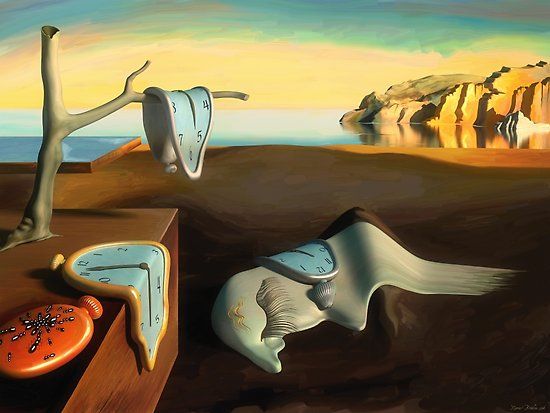 